               VOLUNTEER APPLICATION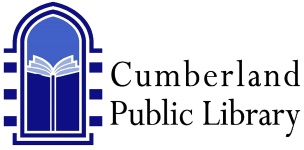 NAME: _______________________________________  DATE:_______________ADDRESS:__________________________________________________________CITY, STATE, ZIP:________________________________ PHONE:______________EMPLOYMENT HISTORY: (PLEASE CHECK ONE)     Are you currently working: _____ Full time  _____ Part time_____ Retired     Between jobs? ____Yes  ____ NoLIST JOB TITLES AND DESCRIBE DUTIES OF CURRENT OR PREVIOUS EMPLOYMENT: ____________________________________________________________________________________________________________________________________________________________________________________________________________PREVIOUS VOLUNTEER EXPERIENCE:__________________________________________________________________________________________________________DAYS/TIMES AVAILABLE:_______________________________________________WHY DO YOU WANT TO VOLUNTEER AT THE LIBRARY?___________________________________________________________________________________________DO YOU HAVE ANY PHYSICAL OR MENTAL CONDITIONS THAT WE SHOULD BE AWARE OF IN PLACING YOU AS A VOLUNTEER?  ___ YES  ___ NO  If yes, describe:____________________________________________________________________________________________________________________________________________NAME AND PHONE NUMBER OF CONTACT PERSON IN CASE OF EMERGENCY:____________________________________________________________________	